设计任务书一、项目概况：项目背景2023年1月份中共广州市委外事工作委员会审定印发《广州市国际化街区试点建设名单》，广州设计之都街区被列为白云区国际化试点街区。根据《广州设计之都国际化街区2023年工作计划》安排，为更好的提升项目品质，打造设计之都品牌价值，由广州市白云城市开发投资集团有限公司（下称白云城投）对广州设计之都中区（主要范围为黄边村留用地项目范围的园区内部干路、支路进行街道特色和文化氛围打造，进一步提升设计之都园区沿路景观设施、绿化配植、兼顾街道步行者的视觉感受。本项目位于白云区鹤龙街空港大道以西，黄边北路以南，云启路以东，鹤龙东路以北，距离地铁2号线黄边站50米，属于广州设计之都中区一期启动区，地块包含国有出让用地和黄边村留用地。经现场调查，设计之都中区一期已建设完成并投入使用，由于现状道路交通及市政基础设施已无法满足园区运营需求，因此本项目建设十分紧迫。项目范围本项目主要改造范围：北至黄边北路，南至鹤瑞路，西至黄边二横路，东至广云路，总面积约为14.7公顷。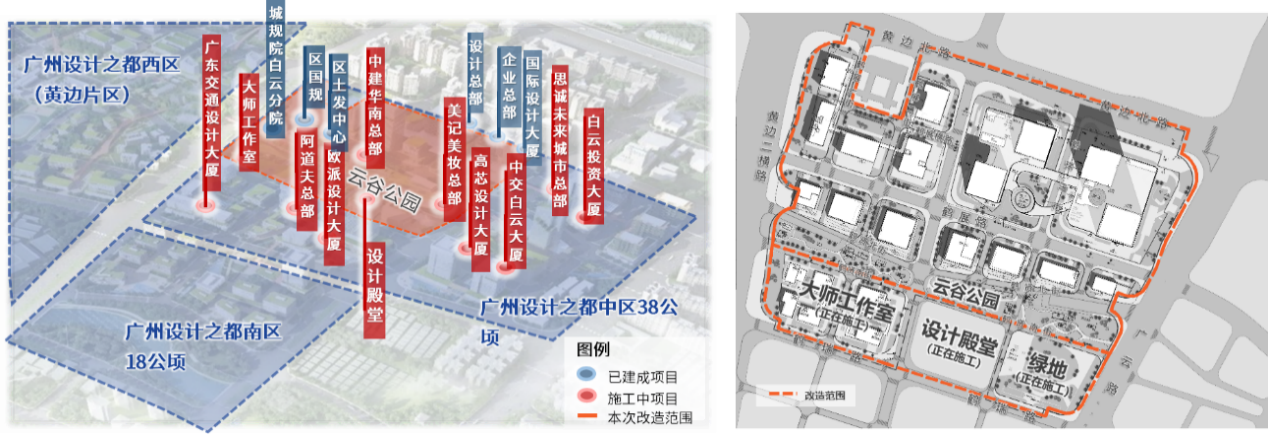 项目范围图主要建设内容包括： 本次工作围绕“精细化、品质化、标准化”的设计目标，充分借鉴国内外相关城市的发展经验，以国际化街区建设为契机，以广州设计之都整体规划为导向。梳理广州设计之都公共开敞空间、建筑、环境建设问题，遵循高质量发展的理念，以人们获得更多幸福感为核心，对现有空间、环境与设施进行研究，充分挖掘城市文化底蕴，提升重要城市节点，打造广州市高标准国际化示范街区。本项目建设总投资为 4700.00万元，其中建安费为3700.00万元资金来源资金来源为企业自有资金。二、设计依据：1、本设计任务书2、建设单位提供的基础资料3、国家、行业以及地方现行有效的相关法律法规、规范标准《中华人民共和国城乡规划法》《广东省城乡规划条例》《广州市城乡规划程序规定》《广州市城乡规划技术规定》等法律、法规和规范性文件《公园设计规范》GB51192-2016《无障碍设计规范》(GB 50763-2012)；《城市道路交叉口设计规程》(CJJ 152-2010)；《广州市城市道路全要素设计手册》；《广州市城市家具建设指引》2020.12；《路面标线涂料》(JT/T 280-2022 )；《广州市绿化条例》(2022年修订)《城市道路绿化规划与设计规范》(CJJ 75-1997)；《园林绿化工程施工及验收规范》(CJJ 82-2012)；国家、广东省和广州市的有关政策、法规。其它现行国家、行业、地方法律法规及标准。三、设计原则：整体设计方案应满足国家和省、市有关建设方针、政策、规范、规程，街区规划景观节点布置合理，符合设计标准、质量要求，满足项目的使用功能和便于维护管理的要求。设计应充分考虑当地的自然环境，如地形、气候、水文等条件,兼顾功能性和美观性。在满足基本的景观功能的同时，通过绿化配置、照明设计等方式，提升街区的美观度。四、建设内容：（一）主要建设内容本项目主要包含总体策划方案、街区品质提升方案两大内容。具体工作内容如下：总体策划方案深入研究规划地段的区位、交通条件、景观资源和人的活动需求，从有利于提高城市整体空间质量、保持城市活力、促进资源共享的角度出发，利用相应的技术手段进行空间形态分布、目标人群、优势资源等分析，对街区空间结构进行梳理，对比国际著名街区的空间环境，进行街区定位策划、功能布局、空间引导及上位规划情况，突出城市特色塑造及街区空间的重塑。景观功能优化研究上位规划的成果，提出总体策划目标，并对基地进行详细的摸查，梳理街区内景观及环境提升项目库。提出空间优化指引划定街区空间优化范围，提出更新目标与原则，规范停车位，活化步道空间，增设绿色弹性空间。绿化空间提升指引践行生态文明理念，结合场地问题特色，提出适合本项目的具有可行性的整体设计构思及定位，开展街区绿化美化工作。提出建设时序按照整体策划情况，提出合理建设时序，指导实施方案及工程施工有序推进。制定统筹保障机制按照各职能部门责任，划定各自实施范围，提出建设、设计、实施等各单位的责任分工，保障项目落地实施。2、街区环境品质提升工程设计方案结合总体策划方案的要求，对街区现状摸查的基础上，进行详细设计，以指导下一步工程实施。1）总体方案明确街区建设策略与提升要求，制定品质提升项目。建设内容含地下空间标识系统设计（含智慧停车系统）、园区外围非机动车划线及设置止车桩工程、南塔大堂门口水景升级工程、A区室外垃圾收集点立面提升工程、新建街区慢跑道工程、）新建两处篮球场、羽毛球场工程、园区内新建运动光电运动设施工程、园区内新建可移动城市家具工程、黄边地铁D出口广场景观提升工程、设计之都一期警务室等。具体落实情况按现场指示。2）节点设计方案梳理整体开敞空间风格，分析城市天际线，及特色产业功能区，对重要节点分类设计不同材料及色彩改造方案，根据街道的尺度、性质，设计城市界面等构成要素，以展示国际化街区为目标，完善空间界面更新方案。  3）工程投资测算及效益评估提出建设计划，并对近期建设工程进行初步投资估算，同时进行包括经济、社会和环境等综合效益的评估六、工程设计技术要求：（一）基本原则1、本项目为限额设计。2、各阶段、各专业的图纸必须符合国家现行的技术规范及标准要求，对施工图有指导意义，可作为施工图的设计依据。3、应遵循适用、实用和美观的原则，并且具有可实施性和较好的经济性。4、设计选用的材料应满足环保、易清洁、易保养、造价合理等的要求。七、成果要求设计成果包括但不限于：总体策划方案、街区环境品质提升设计方案包括汇报文件、规划文本（含效果图）、施工图设计、施工图预算编制等。上述成果由承接单位以纸质文件、计算机文件两种形式提供，具体如下：（1）汇报文件、规划文本规格以A3（297mm×420mm）为主，相关图件规格根据表达需要合理确定，力求清晰、完整，标注齐全、准确，同类图纸规格尽量统一。文本和图件合订为一本完整的书面成果，最终成果提供纸质文件6份。（2）计算机文件以光盘形式提供，其中说明文件采用Microsoft word2007的doc格式文件，图形文件按组织编制单位要求格式提供，最终成提供光盘3份。各专业建设标准（1）地下空间标识系统设计（含智慧停车系统）（应包括但不限于以下内容）：根据地空公共空间使用情况，全面考虑使用者需求，系统地规划标识的位置、内容设计、形式选择、材料等，打造出科学合理、使用美观的标识系统，为设计之都地下空间的用户提供便捷、安全、高效的导向和指示服务。（2）园区外围非机动车划线及设置止车桩设计（应包括但不限于以下内容）：为规划园区外围的非机动车停放，需要进行划线设计。根据现状非机动车的数量和停放需求，合理规划非机动车停车区的位置、尺寸和数量。同时确保划线清晰、规划、易于辨识。（3）南塔大堂门口水景升级设计：水景观提升是水景升级工程的重要组成部分，主要包括以下几个方面：根据周围环境和文化特色，设计出具有特色的水景，提高景观效果。在水景周围种植适合的水生植物，增强水景的绿化效果，提高水体的自净能力。利用灯光效果营造出优美的水景氛围，提高景观的观赏性。（4）A区室外垃圾收集点立面提升设计垃圾收集点作为公共设施，应考虑将其与周围环境相融合，设计时，应采用简洁、大方的风格，避免过多的装饰，以突出其实用性。同时，颜色选择也应考虑与周围环境的协调性，以增强整体美感。功能布局是垃圾收集点立面提升设计的核心。应充分考虑各类垃圾的收集需求，合理设置垃圾桶的位置和种类。同时，应注重人性化设计，如设置便于轮椅使用的设施，提供夜间照明等。垃圾收集点需要经受住各种恶劣环境条件的考验，因此，其立面的材料选择和结构设计应充分考虑耐用性。应选择耐腐蚀、抗磨损的材料，并合理设计结构，以增强整体稳定性。同时，应定期进行维护和保养。（5）新建街区慢跑道设计根据街区规模和设计需求，园区内选址新建一条1.5米宽跑道。跑道路面材料应选择防滑、耐磨、抗冲击的材料，如塑胶、沥青等，以提高跑道的使用寿命和安全性。跑道选择易于辨识的颜色，便于慢跑者保持视觉舒适和识别。根据街区的地形地貌，合理设计坡度，使慢跑者在运动过程中能够适时调整跑步节奏。在跑道沿线设置休息区、无障碍通道和设施，提供座椅、饮水设备等设施，方便慢跑者休息。（6）新建两处篮球场、羽毛球场设计新建篮球场：标准篮球场尺寸为长28米，宽15米，总面积为420平方米。考虑缓冲区，场地面积可适当增加。地面材料应选用抗滑、耐磨、有弹性的材料，如专业篮球地垫或丙烯酸涂料等。保证球员在快速移动时的安全。根据国际篮球联合会（FIBA）标准，安装标准高度的篮球架，便于球员投篮和训练。设置适当的照明系统，保证比赛和训练时的视线清晰。同时，在场边配备急救箱和安全围网。新建羽毛球场：标准羽毛球场尺寸为长13.40米，宽6.10米，双打场地宽为6.73米，单打场地宽为5.50米。考虑到缓冲区，场地面积可适当增加。地面应选用有弹性的材料，如木地板或专业羽毛球地垫。保证球员在快速移动时的稳定性和安全性。安装标准高度的网柱，便于拉网和比赛进行。根据国际羽毛球联合会（IBF）标准，选择合适的羽毛球和球网。设置适当的照明系统，确保比赛和训练时的视线清晰。同时，保持场地良好的通风环境，避免球员因高温而影响比赛表现。在羽毛球场周围设置休息区，提供座椅、饮水设备等设施，方便球员休息。同时考虑设置更衣室，便于球员更换装备和存放物品。（7）园区内新建光电运动设施设计园区内购置光电运动设施，并配备场地、绿化、电源及供电系统、安全保护装置、环境监控系统等，根据光电运动设施的使用情况进行数据收集、用户分析等。（8）园区内新建可移动城市家具设计园区内新设置一批设计精良、功能齐全、方便移动和安装的家具产品，旨在为城市公共空间提供实用的设施。可移动城市家具种类繁多，将为设计之都提供座椅、桌子、灯具等设施，根据园区使用者的习惯和反馈进行调整和循环使用。这些家具产品通过合理的规划和布局，可以提升城市的美观度，增强市民的归属感和幸福感。（9）黄边地铁D出口广场景观提升设计（应包括但不限于以下内容）：该项目的目标是改善广场的景观环境，提升其美观度和舒适度，为市民和游客提供一个更好的公共空间。该广场的提升工程包括以下五个方面。绿化景观改造：增加绿化植被，优化植物配置，提升广场的绿化覆盖率和景观效果。可以包括种植花卉、灌木、乔木等植物，以及设置花坛、草坪等绿化景观。铺装改造：对广场的地面铺装进行改造，采用美观、耐用的材料，提升广场的整体质感。可以包括铺设石材、地砖、防腐木等材料。照明改造：增加和优化广场的照明设施，提高广场的亮度和夜间景观效果。可以包括设置路灯、地灯、景观灯等照明设施。公共设施改造：增加和完善广场的公共设施，提供市民和游客便捷的服务。可以包括设置座椅、垃圾桶、信息牌等公共设施。艺术装饰：通过添加雕塑、壁画等艺术装饰，提升广场的文化氛围和艺术品质。（10）设计之都警务室的相关设计。（11）海绵城市相关设计（应包括但不限于以下内容）：符合广州市白云区海绵城市建设的要求。（三）现场施工服务（1）对施工前的设计问题进行跟踪、修改（含施工图技术交底和现场服务）；（2）材料定版，苗木采购；（3）按时参加定期举行的例会和专题会议，确保有关工程依照施工图执行，对施工中的设计问题进行跟踪，原则上7日内提出调整意见；（4）配合变更设计出图及流程审查；（5）配合竣工图编制；（6）参加竣工验收，进行效果确认。八、工期计划序号工作内容时间安排备注1设计之都国际化街区品质提升方案40个自然日总工期不包括各阶段专家评审时间。若中途因甲方原因而造成工期延误，则工作进度相应顺延。2设计之都国际化街区品质提升方案施工图设计40个自然日总工期不包括各阶段专家评审时间。若中途因甲方原因而造成工期延误，则工作进度相应顺延。3设计之都国际化街区品质提升方案施工图预算书编制19个自然日总工期不包括各阶段专家评审时间。若中途因甲方原因而造成工期延误，则工作进度相应顺延。